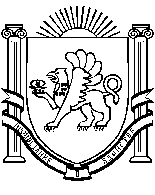 РЕСПУБЛИКА КРЫМРАЗДОЛЬНЕНСКИЙ РАЙОНБЕРЕЗОВСКИЙ СЕЛЬСКИЙ СОВЕТ64  заседание 1 созыва                                                  РЕШЕНИЕ22 марта   2018 года                                    с. Березовка                                   	  №    535 О признании утратившим силу решения 9 заседания Березовского сельского совета от 31.12.2014 года № 73 «О Порядке размещения сведений о доходах, расходах, об имуществе и обязательствах имущественного характера лиц, замещающих должности муниципальной службы и муниципальных служащих в Администрации Березовского сельского поселения, и членов их семей на информационном стенде Березовского сельского совета  и предоставления этих сведений средствам массовой информации для опубликования »	В соответствии с Федеральным законом от 02.03.2007 № 25-ФЗ «О муниципальной службе в Российской Федерации», Федеральным законом Российской Федерации от 19.12.2008 «О противодействии коррупции», Федеральным законом Российской Федерации «Об информации, информационных технологиях и защите информации», Указом Президента Российской Федерации от 23.06.2014 года № 460 (в редакции Указов Президента РФ от 19.09.2017 № 431, от 09.10.2017 № 472), Законом Республики Крым от  16.09.2014 года № 76-ЗРК «О муниципальной службе в Республике Крым» Березовский сельский  совет  Р Е Ш И Л:1. Признать утратившим силу решение  9 заседания Березовского сельского совета от 31.12.2014 года № 73  «О Порядке размещения сведений о доходах, расходах, об имуществе и обязательствах имущественного характера лиц, замещающих должности муниципальной службы и муниципальных служащих в Администрации Березовского сельского поселения, и членов их семей  на информационном стенде Березовского сельского совета  и предоставления этих сведений средствам массовой информации для опубликования». 2. Поручить Администрации Березовского сельского поселения разработать проект НПА «О Порядке размещения сведений о доходах, расходах, об имуществе и обязательствах имущественного характера лиц, замещающих должности муниципальной службы и муниципальных служащих в Администрации Березовского сельского поселения, и членов их семей  на информационном стенде Березовского сельского совета  и предоставления этих сведений средствам массовой информации для опубликования» и направить в прокуратуру Раздольненского района для осуществления правовой оценки на предмет соответствия действующему  законодательству.3. Настоящее решение  вступает в силу со дня подписания и подлежит официальному обнародованию на информационном стенде Администрации Березовского сельского поселения, расположенном по адресу: с. Березовка, ул. Гагарина, 52 и на официальном сайте Администрации Березовского сельского поселения Раздольненского района Республики Крым в сети «Интернет» (http:// berezovkassovet.ru).  4. Контроль за выполнением настоящего решения возложить  на председателя Березовского сельского совета - главу Администрации Березовского сельского поселения. Председатель Березовского сельскогосовета – глава АдминистрацииБерезовского сельского поселения			         				А.Б.Назар